Анотація навчального курсуМета курсу (набуті компетентності)Мета викладання дисципліни полягає у оволодінні  знаннями та уміннями щодо механізмів впливу на громадську опінію; розуміння діяльності ЗМІ у висвітленні сучасних подій в світі та їх ролі в сучасних когнітивних війнах; сутністі та специфіки когнітивних воєн у мережах; навичок розпізнавання когнітивних воєн і визначення їх суб'єктів.Вивчення даного навчального курсу призначене для формування, удосконалення та розвитку у здобувача вищої освіти наступних компетентностей:ЗК01. Здатність застосовувати знання в практичних ситуаціях;ЗК03. Здатність бути критичним і самокритичним;ЗК04. Здатність до пошуку, оброблення та аналізу інформації з різних джерел;ЗК05. Навички використання інформаційних і комунікаційних технологій;ЗК06. Здатність до адаптації та дії в новій ситуації;ЗК09. Здатність реалізувати свої права і обов’язки як члена суспільства, усвідомлювати цінності громадянського (вільного демократичного) суспільства та необхідність його сталого розвитку, верховенства права, прав і свобод людини і громадянина в Україні;СК01. Здатність застосовувати знання зі сфери соціальних комунікацій у своїй професійній діяльності;СК06. Здатність до провадження безпечної медіадіяльності.Що забезпечується досягненням наступних програмних результатів навчання:ПР02. Застосовувати знання зі сфери предметної спеціалізації для створення інформаційного продукту чи для проведення інформаційної акції;ПР03. Оцінювати свій чи чужий інформаційний продукт, інформаційну акцію, що організована й проведена самостійно або разом з колегами;ПР04. Виконувати пошук, оброблення та аналіз інформації з різних джерел;ПР13. Передбачати реакцію аудиторії на інформаційний продукт чи на інформаційні акції, зважаючи на положення й методи соціальнокомунікаційних наук;ПР18. Використовувати необхідні знання й технології для виходу з кризових комунікаційний ситуацій на засадах толерантності, діалогу й співробітництва.Структура курсуРекомендована літератураОсновна література:Вирен Г. Современные медиа: Приемы информационных войн: учебное пособие. Москва, 2017.Гібридна війна і журналістика. Проблеми інформаційної безпеки: навчальний посібник. Київ, 2018.Почепцов Г. Г. Виртуальные войны. Фейки. Харьков, 2019.Почепцов Г. Г. Войны новых технологий. Харьков, 2019.Почепцов Г. Г. Дезинформация. Киев, 2019.Почепцов Г. Г. Досуг. Телесериалы, теленовости, кино, видеоигры в борьбе за умы. Харьков, 2020.Почепцов Г. Г. Гламур 2.0 Телесериалы, масскульт и соцмедиа как создатели виртуальной реальности. Харьков, 2019.Почепцов Г. Г. Информационные войны. Новый инструмент политики. Москва, 2015.Почепцов Г. Г. Когнитивные войны в соцмедиа, массовой культуре и массовых коммуникациях. Харьков, 2019.Почепцов Г. Г. Пропаганда 2.0. Харьков, 2018.Інформаційні ресурси.  Законодавство України [Електронний ресурс]. Режим доступу: http://www.rada.kiev.ua. Національна бібліотека ім. В. Вернадського [Електронний ресурс]. Режим доступу: http://nbuv.gov.ua/. Детектор-медіа [Електронний ресурс]. Режим доступу: https://detector.media/Система дистанційного навчання СНУ ім. В. Даля.http://moodle.snu.edu.ua/Сайт №2 системи дистанційного навчання СНУ ім. В. Даля http://moodlesti.snu.edu.ua/Оцінювання курсуЗа повністю виконані завдання студент може отримати визначену кількість балів:Шкала оцінювання студентівПолітика курсуСилабус курсу:Силабус курсу: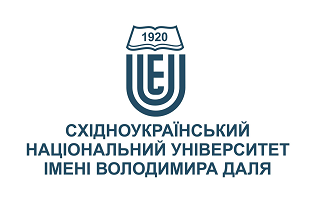 КОГНІТИВНІ ВІЙНИКОГНІТИВНІ ВІЙНИСтупінь вищої освіти:бакалаврбакалаврСпеціальність: 061061Рік підготовки:22Семестр викладання:веснянийвеснянийКількість кредитів ЄКТС:5.05.0Мова(-и) викладання:українськаукраїнськаВид семестрового контролюзалікзалікАвтор курсу та лектор:Автор курсу та лектор:Автор курсу та лектор:Автор курсу та лектор:Автор курсу та лектор:к. філол. наук, доцент Кошман Ірина Миколаївнак. філол. наук, доцент Кошман Ірина Миколаївнак. філол. наук, доцент Кошман Ірина Миколаївнак. філол. наук, доцент Кошман Ірина Миколаївнак. філол. наук, доцент Кошман Ірина Миколаївнак. філол. наук, доцент Кошман Ірина Миколаївнак. філол. наук, доцент Кошман Ірина Миколаївнак. філол. наук, доцент Кошман Ірина Миколаївнавчений ступінь, вчене звання, прізвище, ім’я та по-батьковівчений ступінь, вчене звання, прізвище, ім’я та по-батьковівчений ступінь, вчене звання, прізвище, ім’я та по-батьковівчений ступінь, вчене звання, прізвище, ім’я та по-батьковівчений ступінь, вчене звання, прізвище, ім’я та по-батьковівчений ступінь, вчене звання, прізвище, ім’я та по-батьковівчений ступінь, вчене звання, прізвище, ім’я та по-батьковівчений ступінь, вчене звання, прізвище, ім’я та по-батьковідоцент кафедриукраїнської філології та журналістикидоцент кафедриукраїнської філології та журналістикидоцент кафедриукраїнської філології та журналістикидоцент кафедриукраїнської філології та журналістикидоцент кафедриукраїнської філології та журналістикидоцент кафедриукраїнської філології та журналістикидоцент кафедриукраїнської філології та журналістикидоцент кафедриукраїнської філології та журналістикипосадапосадапосадапосадапосадапосадапосадапосадаkosh18@snu.edu.ua+38-098-60-69-462Viber за номером телефону Viber за номером телефону 326 ГК, кафедраУФЖелектронна адресателефонмесенджермесенджерконсультаціїЦілі вивчення курсу:Метою лекційних занять за дисципліноює надати цілісне уявлення про когнітивні війни, їх історію, особливості прояву на початку XXI століття, загрози в інформаційному середовищі та завдання щодо забезпечення інформаційної безпеки;ознайомитися з діяльністю засобів масової інформації у висвітленні сучасних подій в світі та їх роллю в сучасних когнітивних війнах.Метою самостійної роботи за дисципліною є засвоєння студентом навчального матеріалу в час, вільний від обов'язкових навчальних занять, без участі викладача; переорієнтація із лекційно-інформативної на індивідуально-диференційовану, особистісно-орієнтовану форму та на організацію самоосвіти студента; поглиблення, узагальнення та закріплення знань, які студенти отримують у процесі навчання, а також застосування цих знань на практиці.Результати навчання:Знання:мати неміфологізоване уявлення про когнітивну війну, інформаційну зброю, засобах розробки та методах аналізу; основні методи оцінки вражаючих факторів інформаційної зброї; алгоритми розрізнення когнитивної війни, контрпропаганди, антиреклами; мати уявлення про особливості проведення когнітивної війни та можливостях протидії.Вміння:мати навички розпізнавання когнитивних воєн і визначення їх суб’єктів; бачити процеси агресивного поширення інформації; створювати сприятливі контексти для успішного проведення комунікацій; висвітлювати інструментарії інформаційної боротьби в війнах і кризових ситуаціях; аналізувати механізми впливу на громадську думку; визначати роль ЗМІ в конфліктах; розвивати навички управління інформаційними процесами в кризових ситуаціях; застосовувати отримані знання на практиці.Передумови до початку вивчення:Базові знання з філософії, теорії культури, теорії комунікації та масової комунікації, медіаграмотності та медіакультури. Базові знання з теорії мови.№ТемаГодини (Л/ПЗ)Стислий змістІнструменти і завдання1Теоретико-методологічні проблеми вивчення когнітивних воєн2/6Інформаційне суспільство як середовище організації та проведення когнітивних воєн. Зародження концепції інформаційного суспільства. КісіКурокаватаТадаоУмесао про інформаційне суспільство. Розвиток теорії інформаційного суспільства в працях Мартіна Бангемана. Риси інформаційного суспільства.Створення глобального інформаційного простору. Інформаційне суспільство та когнітивні війни.Презентації в PowerPoint.Практичні вправи.Аналіз ситуацій.Тести.Індивідуальні завдання.2Сутність когнітивних війн, принципи ведення та засоби забезпечення4/6Основні поняття: «когнітивна війна», «інформаційне протиборство», «інформаційний вплив», «інформаційна війна», «пропаганда», «кібервійна» , «мережева війна», «гібридна війна». Характеристики когнітивної війни. Об’єктикогнітивної війни: масова свідомість, громадська думка, індивідуальна свідомість,інформаційні системи, інформаційні процеси. Види інформаційної зброї та способи його застосування. Особливості застосування інформаційноїзброї. Засоби впливу в когнітивних війнах: інтернет, хакери, блогери, відеоігри, інформаційний тероризм у всесвітній глобальній мережі, засоби масової інформації.Презентації в PowerPoint.Практичні вправи.Аналіз ситуацій.Тести.Індивідуальні завдання.3Когнітивна війна як засіб агресії та досягнення політичних цілей4/6Місцеінформаційної війни в системі когнитивної війни. Основні структурні елементи психологічного впливу. Дезінформування, лобіювання, маніпулювання, пропаганда, управління кризами, шантаж. Презентації в PowerPoint.Практичні вправи.Аналіз ситуацій.Тести.Індивідуальні завдання.4Зв'язок особливостей когнітивної війни та каналу ЗМІ у медіапросторі4/6Особливостікогнітивних воєн в медійному просторі. Соцмережі та телебачення. Система відносин між учасниками когнітивної війни. Види використання когнітивної війниПрезентації в PowerPoint.Практичні вправи.Аналіз ситуацій.Тести.Індивідуальні завдання.Інструменти і завданняКількість балівКількість балівІнструменти і завданняДенна формаЗаочна формаПрисутність на заняттях та засвоєння лекційного матеріалу за темами 6020Присутність на заняттях (у період настановної сесії) та своєчасне виконання самостійних практичних завдань у межах тем-30Індивідуальна робота 2030Залік (тест)2020Разом100100Сума балів за всі види навчальної діяльностіОцінкаECTSОцінка за національною шкалоюОцінка за національною шкалоюСума балів за всі види навчальної діяльностіОцінкаECTSдля екзамену, курсового проекту (роботи), практикидля заліку90 – 100Авідміннозараховано82-89Вдобрезараховано74-81Сдобрезараховано64-73Dзадовільнозараховано60-63Езадовільнозараховано35-59FXнезадовільно з можливістю повторного складанняне зараховано з можливістю повторного складання0-34Fнезадовільно з обов’язковим повторним вивченням дисциплінине зараховано з обов’язковим повторним вивченням дисципліниПлагіат та академічна доброчесність:Дотримання академічної доброчесності за курсомґрунтується на внутрішньо-університетській системізапобігання та виявлення академічного плагіату.До основних вимог за курсом віднесено - посилання на джерела інформації у разі використання ідей, розробок, тверджень, відомостей; надання достовірної інформації про результати власної навчальної (наукової, творчої) діяльності, використані методики досліджень і джерела інформації.Перевірка текстів на унікальність здійснюється однаковими для всіх здобувачів засобами:– за допомогою програмного забезпечення Unicheck і засобів системи MOODLE; за Internet-джерелами – за допомогою програми Antiplagiarism.net.Завдання і заняття:Очікується, що всі здобувачі вищої освіти відвідають усі лекції і практичні заняття курсу. Здобувачі мають інформувати викладача про неможливість відвідати заняття. У будь-якому випадку здобувачі зобов’язані дотримуватися термінів виконання усіх видів робіт, передбачених курсом.Якщо здобувач вищої освіти відсутній з поважної причини, він/вона презентує виконані завдання під час консультації викладача. Здобувач вищої освіти має право на оскарження результатів оцінювання.Поведінка в аудиторії:Курс передбачає індивідуальну та групову роботу. Середовище в аудиторії є дружнім, творчим, відкритим до конструктивної критики.На аудиторні заняття слухачі мають з’являтися  вчасно відповідно до діючого розкладу занять, яке міститься на сайті університету. Під час занять усі його учасники мають дотримуватисявимог техніки безпеки.